Table S1. Oligonucleotides sequences (5’-3’) for real-time quantitative PCR analysisReg3β, regenerating islet-derived 3 family of proteins beta; Reg3γ, regenerating islet-derived 3 family of proteins gamma; MUC2, mucin 2; IL-1β, interleukin-1 beta; IL-18, interleukin-18; TNFα, tumor necrosis factor alpha.Table S2. Concentrations of cytokines/chemokines in the colon tissue 7 days after Citrobacter rodentium infectionCD, choline deficient; CS, choline sufficient; CE, choline excess; IL-7, interleukin 7; IP-10, IFN-γ-inducible protein 10, CXCL10; G-CSF, granulocyte-colony stimulating factor; IL-1β, interleukin-1 beta; MIG, monokine induced by gamma interferon, CXCL9; GM-CSF, granulocyte-macrophage colony-stimulating factor; IL-17, interleukin 17; IFNγ, interferon gamma; IL-1α, interleukin-1 alpha; IL-3, interleukin 3; IL-4, interleukin 4; IL-6, interleukin 6; IL-10, interleukin 10; IL-12p40, interleukin 12 p40; IL-12p70, interleukin 12 p70; IL-15, interleukin 15; KC, keratinocyte chemoattractant, CXCL1; LIF, leukemia inhibitory factor; M-CSF, macrophage colony-stimulating factor, CSF1; MIP-1α, macrophage inflammatory protein 1-alpha, CCL3; TNFα, tumor necrosis factor alpha; VEGF, vascular endothelial growth factor.Data are presented as mean ± SEM (n = 10). The lower detection limit for listed cytokines is 0.64 pg/mL.Table S3. Concentrations of cytokines/chemokines in the colon tissue 4 weeks after dietary treatmentCD, choline deficient; CS, choline sufficient; CE, choline excess; MCP-1, monocyte chemoattractant protein-1; MIP-2, macrophage inflammatory protein 2; IFNγ, interferon gamma; IP-10, IFN-γ-inducible protein 10; IL-1β, interleukin-1 beta; GM-CSF, granulocyte-macrophage colony-stimulating factor; IL-17, interleukin 17; IL-4, interleukin 4; KC, keratinocyte chemoattractant, CXCL1; MIP-1α, macrophage inflammatory protein-1 alpha; TNFα, tumor necrosis factor alpha; IL-22, interleukin 22; MMP-9, matrix metalloproteinase-9. Data are presented as mean ± SEM. CD, n = 8; CS and CE, n = 6.Supplementary Figures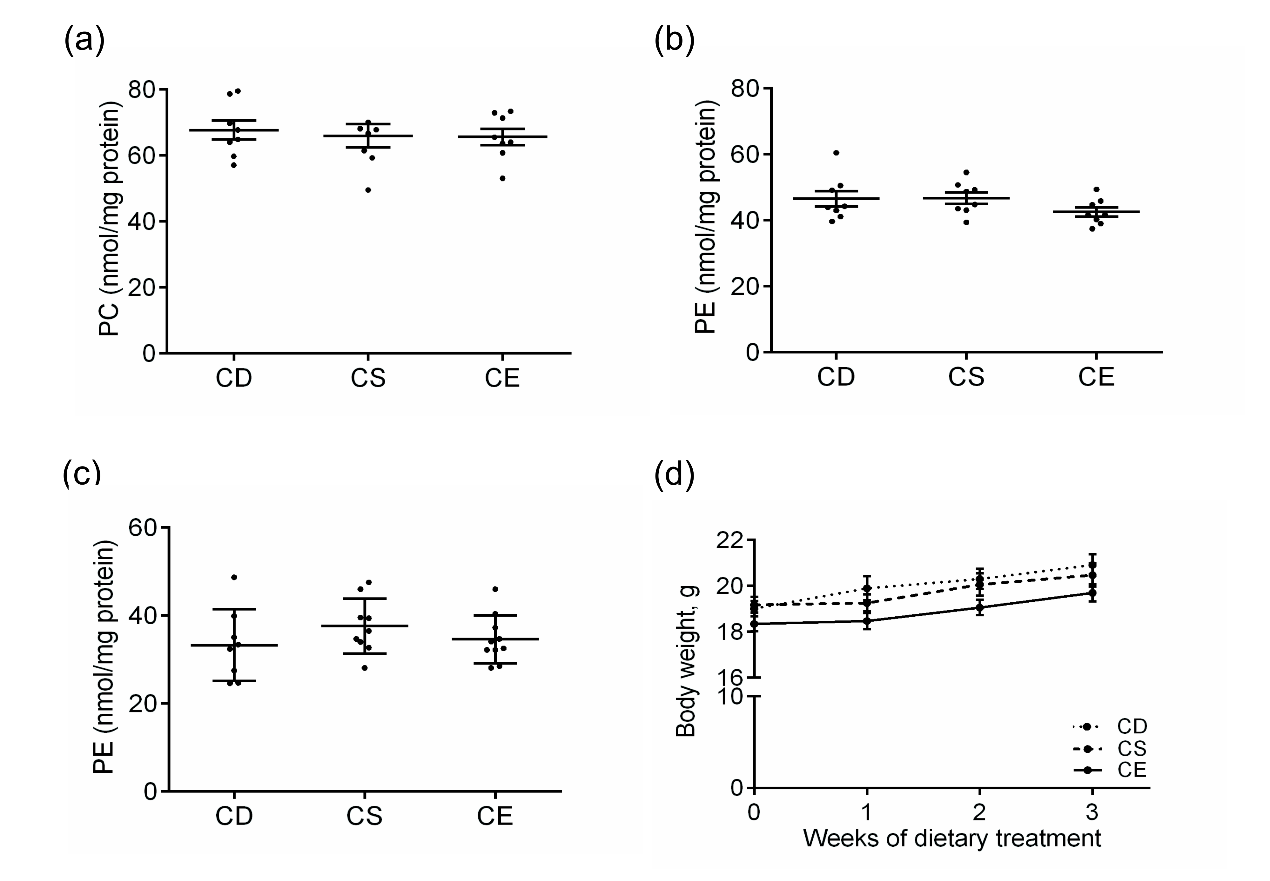 Figure S1. (a) Colonic PC and (b) PE concentration without Citrobacter rodentium infection in choline-deficient (CD), choline-sufficient (CS), and choline-excess (CE) mice. For all treatment groups, n = 8. (c) Colonic PE concentrations 7 days after C. rodentium infection in CD, CS, and CE mice. n = 10. (d) Mouse body weight during dietary treatment for three weeks before C. rodentium infection. n = 10. Data are presented as mean ± SEM. Each dot represents an individual mouse.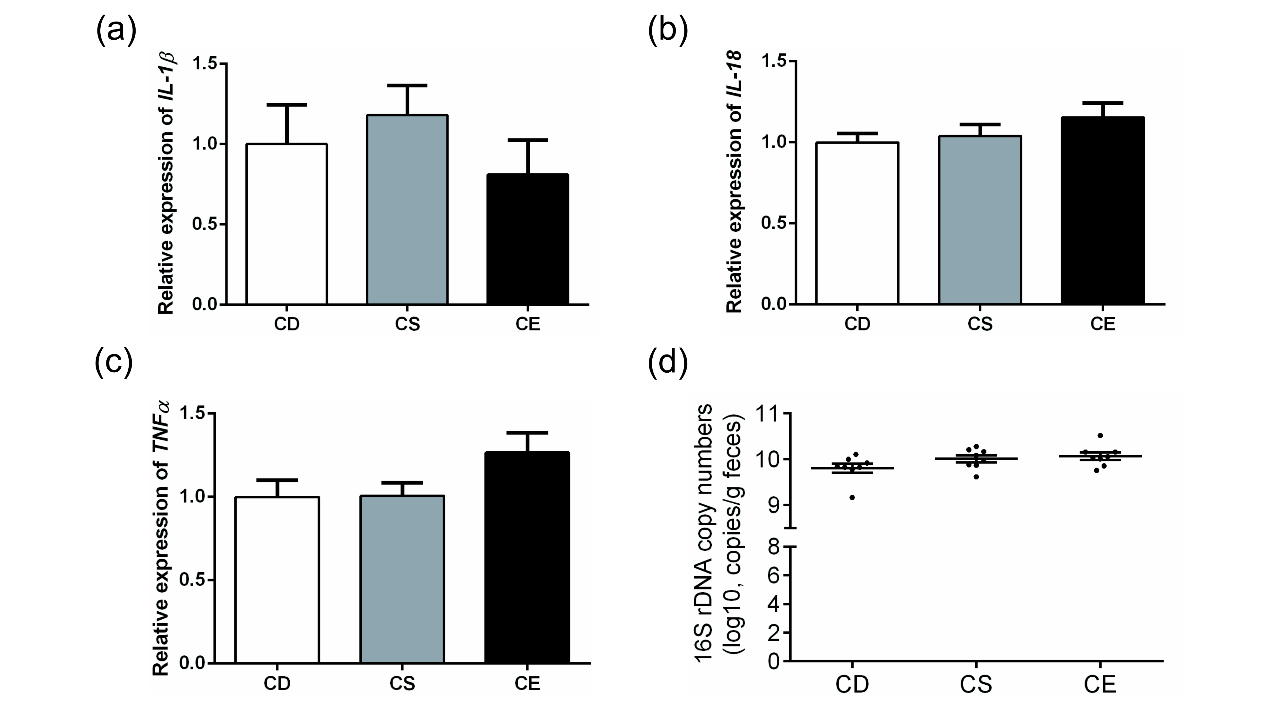 Figure S2. The mRNA expression level of (a) interleukin-1 beta (IL-1β), (b) interleukin-18 (IL-18), and (c) tumor necrosis factor alpha (TNFα) in the colon from choline-deficient (CD), choline-sufficient (CS), and choline-excess (CE) mice four weeks after dietary treatment. n = 8. Data are presented as mean ± SEM. (d) Total bacterial load in feces from CD, CS, and CE mice four weeks after dietary treatment. n = 8. Data are presented as mean ± SEM. Each dot represents an individual mouse.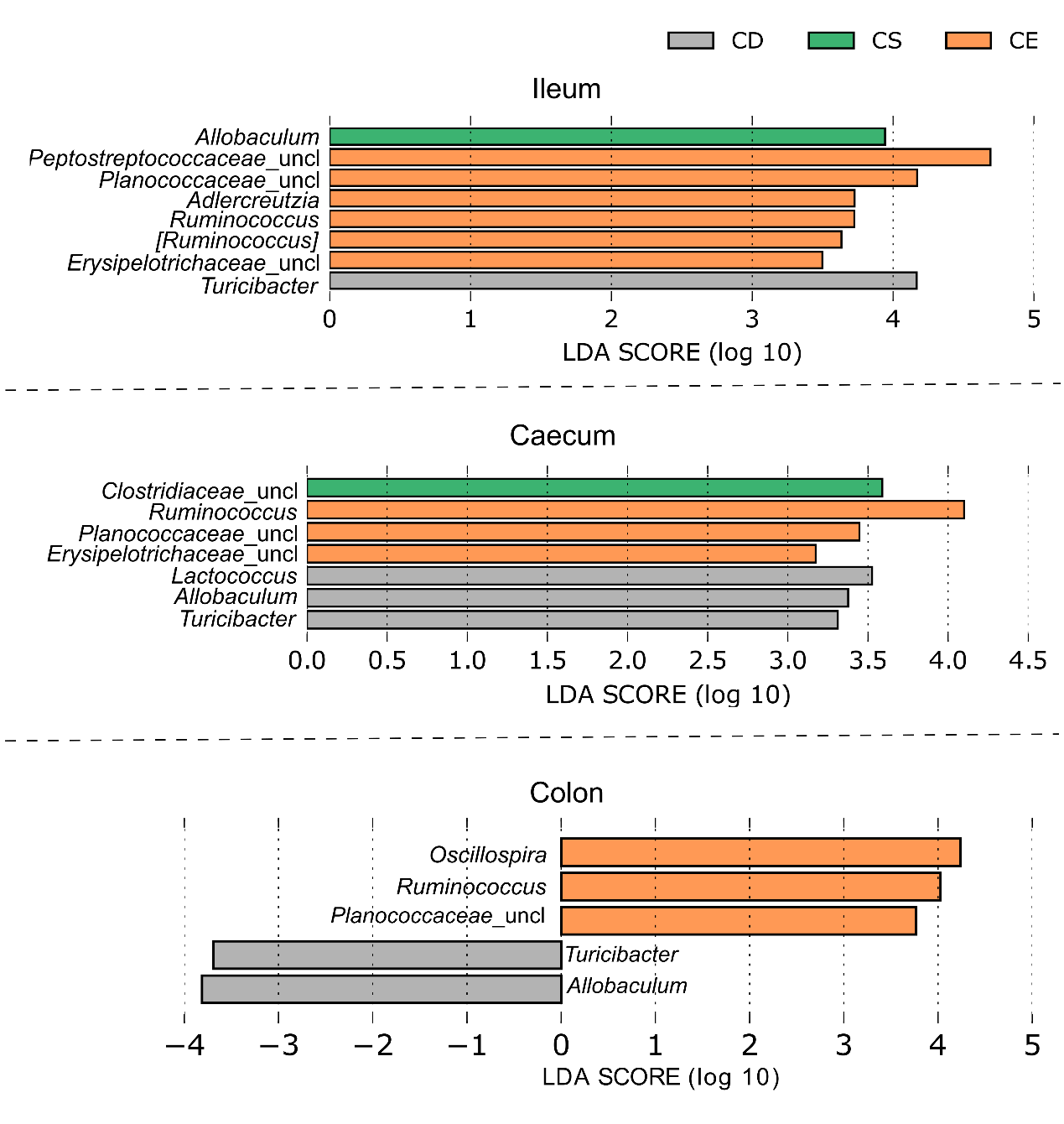 Figure S3. LEfSe analysis showed differentially abundant bacterial genera that varied by choline treatments. CD, choline deficient; CS, choline sufficient; CE, choline excess. Significance of differences was determined using Kruskal-Wallis test (P < 0.05) with a linear discriminant analysis (LDA) score (log10) > 2. For all treatment groups, n = 8.Gene symbolForward sequencesReverse sequencesTotal bacteria (16S rDNA)ACTCCTACGGGAGGCAGCAGTATTACCGCGGCTGCTGGCReg3βGGCTTCATTCTTGTCCTCCATCCACCTCCATTGGGTTCTReg3γAAGCTTCCTTCCTGTCCTCCTCCACCTCTGTTGGGTTCATMUC2GCTGACGAGTGGTTGGTGAATGGATGAGGTGGCAGACAGGAGACIL-1βCCAGCTTCAAATCTCACAGCAGCTTCTTTGGGTATTGCTTGGGATCIL-18CAGGCCTGACATCTTCTGCAATCTGACATGGCAGCCATTGTTNFαCACAGAAAGCATGATCCGCGACGTCGGCAGAGAGGAGGTTGACTTTCTBeta-actinCTGTCCCTGTATGCCTCTGATGTCACGCACGATTTCCCytokines/chemokinesCD(pg/mL)CD(pg/mL)CS(pg/mL)CS(pg/mL)CE(pg/mL)CE(pg/mL)P value mean  SEM mean  SEM mean SEMIL-78.881.614.310.795.812.070.100IP-1039.6210.2825.506.2614.027.610.111G-CSF18.675.706.221.116.612.260.107IL-1β19.561.9417.583.2113.650.910.171MIG215.9078.57191.0068.1142.1918.480.139GM-CSF8.781.309.821.1112.762.750.680IL-175.563.321.750.671.370.650.275IFNγ6.192.0310.112.4211.544.670.717IL-1α58.528.9337.676.2343.019.360.227IL-30.480.121.620.601.130.400.423IL-40.420.070.320.030.330.030.153IL-617.158.645.251.926.622.010.627IL-1014.904.1614.664.1414.143.050.990IL-12p405.490.678.702.5413.834.280.381IL-12p706.461.645.981.738.022.600.770IL-1526.194.4921.641.6321.132.840.461KC66.4622.5120.365.6020.417.750.235LIF20.627.8710.842.0513.764.100.858M-CSF3.800.693.710.663.910.690.979MIP-1α28.118.4112.631.6317.494.140.592TNFα2.760.552.450.352.910.840.862VEGF2.390.411.610.401.560.350.271Cytokines/chemokinesCD(pg/mL)CD(pg/mL)CS(pg/mL)CS(pg/mL)CE(pg/mL)CE(pg/mL)P value mean  SEM mean  SEM mean SEMMCP-15.452.035.980.855.930.630.051MIP-21.490.222.860.452.180.490.059IFNγ0.570.140.220.040.410.090.073IP-104.802.5921.3510.576.805.310.302IL-1β11.374.055.580.976.482.100.533GM-CSF0.470.080.400.060.480.060.688IL-170.030.010.080.030.070.020.106IL-40.110.050.060.010.220.070.309KC2.161.095.841.722.892.350.296MIP-1α5.881.138.470.717.391.000.209TNFα2.340.642.430.222.970.290.208IL-220.160.050.270.100.310.100.374MMP-91901.00247.802136.00228.102091.00365.300.811